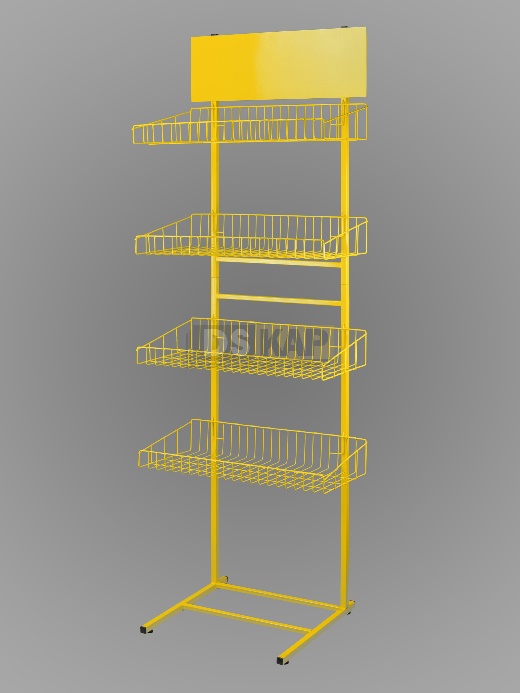 DS-001  Стойка «Холодильник» 4 сеткиРазмеры стойки (д, ш, д):-16 см, 49 см, 188 см Общие размеры-46 см, 63 см, 188 см  Размеры корзины общие (внутренние):-28 см, 63 см, (5см, 10см)  Табличка:- 63 см * 20см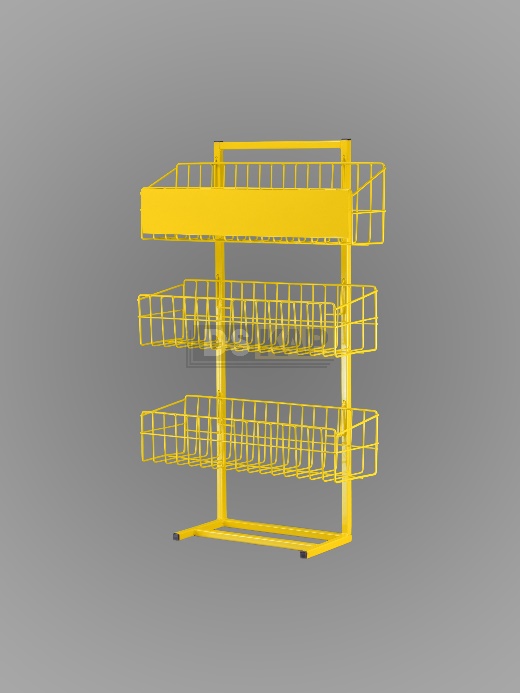 DS-002  Стойка прикассовая (3 корзины)       Размеры стойки (д, ш, в)- 17 см, 32 см, 80 смОбщие размеры:-  17 см, 32 см, , 51 см, 80 смРазмеры корзины общие (внутренние):12 см, 51 см (10 см, 15 см)14,5 см, 48 см (10 см, 12 см)14,5 см, 48 см (10 см, 12 см)Табличка:- 49 см* 9 см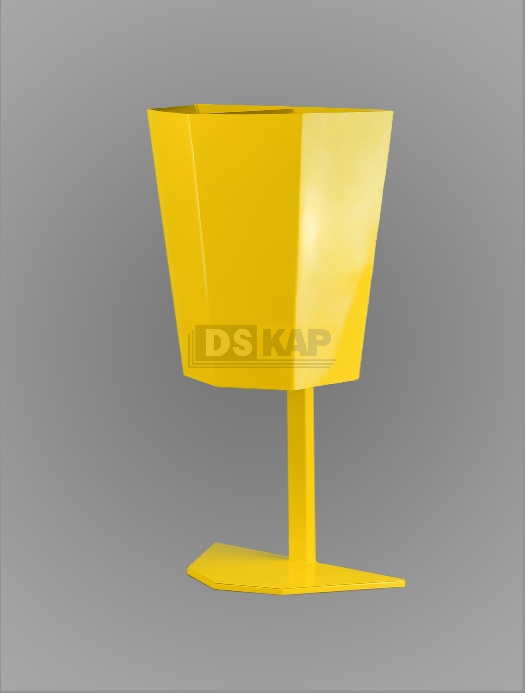 DS-003  Стойка «Ведро»Размеры ножки (д, в):-   40 см, 61 смОбщие размеры-40 см, 71 см  Размеры ведра прямо:-26 см (низ)-40 см (верх)-40 см (высота)  Размеры ведра сбоку-17 см (низ)-21 см (верх)-38,5 см (высота)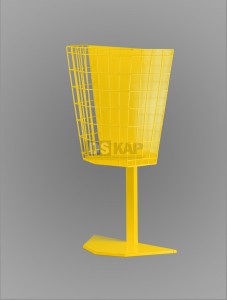 DS-004  Стойка «Ведро» сеткаРазмеры ножки (д, в):-40 см, 61 см  Общие размеры:-40 см, 71 см  Размеры ведра прямо:-26 см (низ)-40 см ( верх)-40см ( высота)    Размеры ведра сбоку:-17 см (низ)-21 см ( верх)-38,5 см (высота)  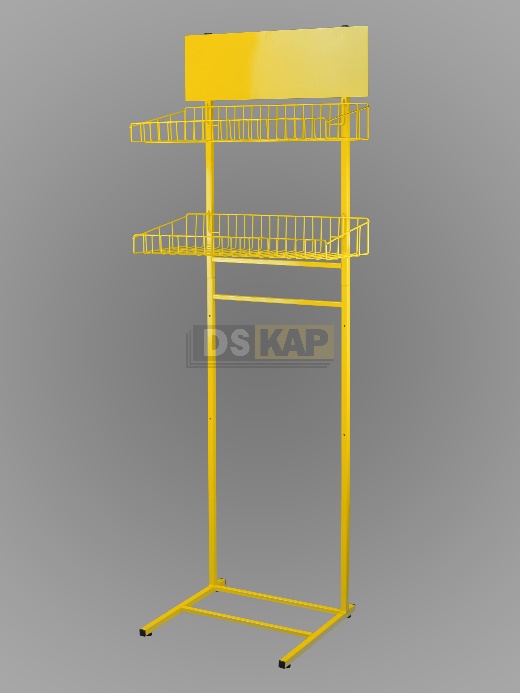 DS-005  Стойка «Холодильник» 2 сеткиРазмер стойки (д, ш, в):-46 см, 49 см, 188 см  Общие размеры:-46 см, 63 см, 188 см  Размеры корзины общие (внутренние):-28 см, 63 см, (5 см, 10 см)  Табличка:-  63 см * 20 см 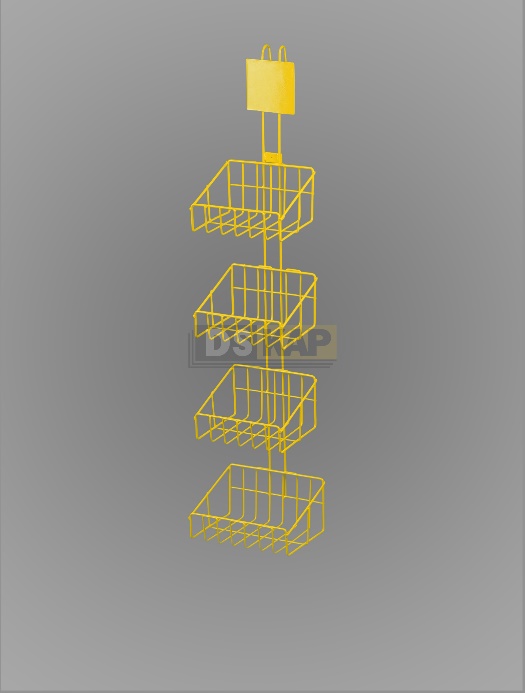 DS-006  Подвес 4 корзины (широкий)Общие размеры:-15 см, 19 см, 94 см  Размеры корзины общие (внутренние):-15 см, 19 см, (5 см, 10 см)-15 см, 19 см, (5 см, 10 см)-15 см, 19 см, (5 см, 10 см)-15 см, 19 см, (5 см, 10 см) Табличка:- 10 см * 10 см 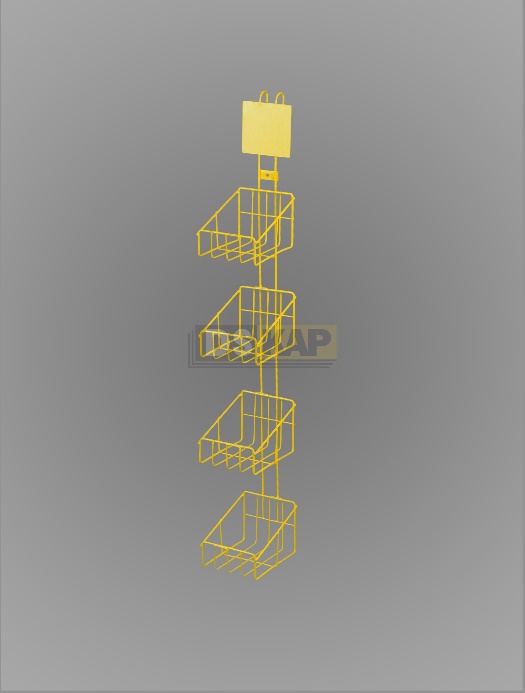 DS-007  Подвес 4 корзины (узкий)Общие размеры:-15 см, 13 см, 90 см  Размеры корзины общие (внутренние):-15 см, 13 см, (5 см, 10 см)-15 см, 13 см, (5 см, 10 см)-15 см, 13 см, (5 см, 10 см)-15 см, 13 см, (5 см, 10 см) Табличка:- 10 см * 10 см 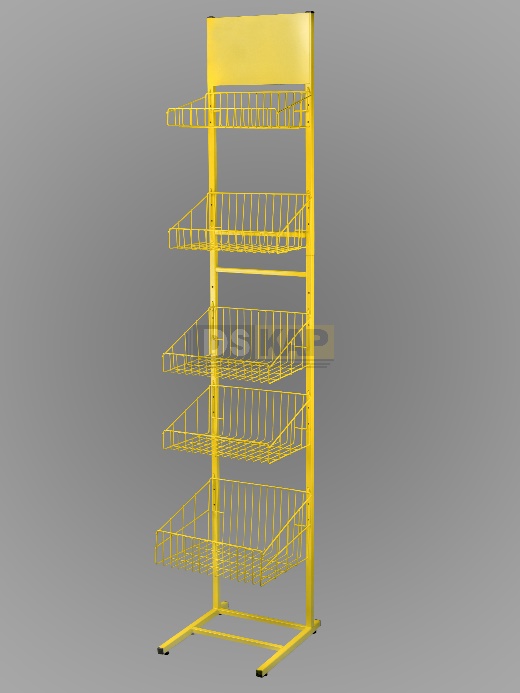 DS-008  Cтойка 5 корзин (обычная)Размер стойки (д, ш, в):-40,5 см, 35 см, 188 см  Общие размеры:-40,5 см, 35 см, 188 см  Размеры корзины общие (внутренние):-22 см, 35 см, (5 см, 10 см)-22 см, 35 см, (6 см, 15 см)-27 см, 35 см, (6 см, 15 см)-27 см, 35 см, (6 см, 15 см)-31,5 см, 35 см, (10 см, 20 см)  Табличка:-  34 см * 20 см 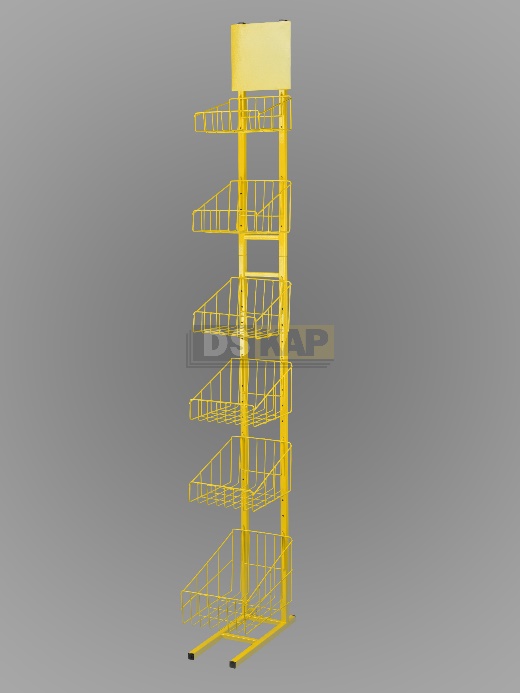 DS-009  Стойка 6 корзин (узкая)Размер стойки (д, ш, в):-40,5 см, 16 см, 188 см  Общие размеры:-40,5 см, 21 см, 188 см  Размеры корзины общие (внутренние):-20 см, 21 см, (5 см, 10 см)-21 см, 21 см, (6 см, 15 см)-21 см, 21 см, (6 см, 15 см)-26 см, 21 см, (6 см, 15 см)-26 см, 21 см, (6 см, 15 см)-31,5 см, 21 см, (10 см,  20 см)  Табличка:-  20 см * 20 см 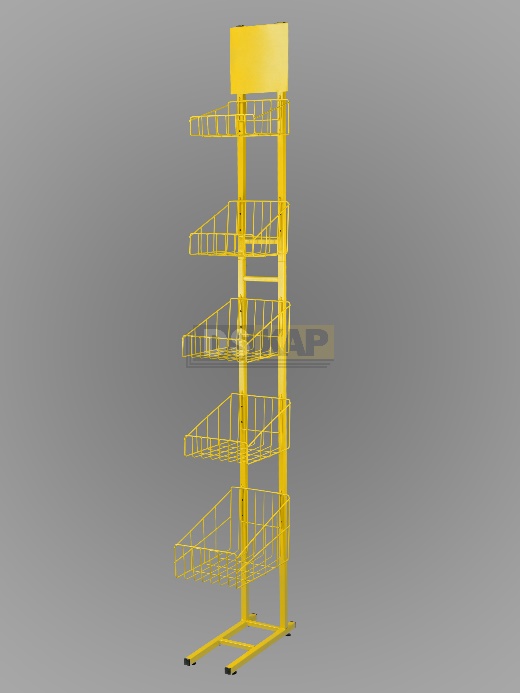 DS-010  Стойка 5 корзин (узкая)Размер стойки (д, ш, в):-40,5 см, 16 см, 188 см  Общие размеры:-40,5 см, 21 см, 188 см  Размеры корзины общие (внутренние):-20 см, 21 см, (5 см, 10 см)-21 см, 21 см, (6 см, 15 см)-26 см, 21 см, (6 см, 15 см)-26 см, 21 см, (6 см, 15 см)-31,5 см, 21 см, (10 см,  20 см)  Табличка:-  20 см * 20 см 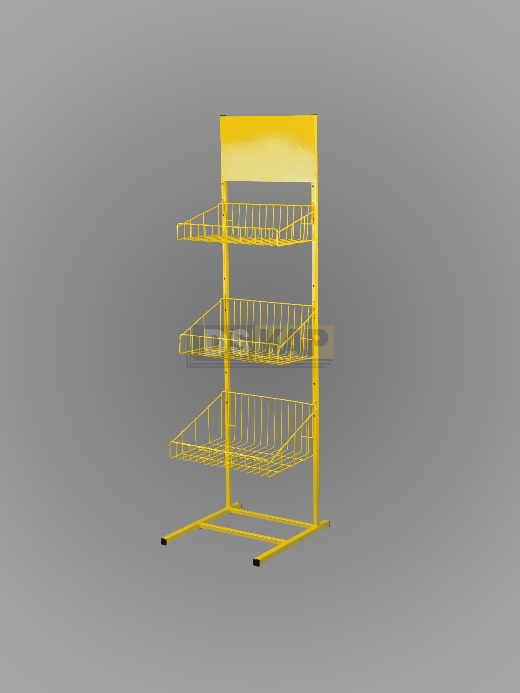 DS-011   Cтойка 3 корзины (обычная)Размер стойки (д, ш, в):-40,5 см, 34 см, 127 см  Общие размеры:-40,5 см, 35 см, 127 см  Размеры корзины общие (внутренние):-22 см, 35 см, (5 см, 10 см)-22 см, 35 см, (6 см, 15 см)-27 см, 35 см, (6 см, 15 см)Табличка:-  34 см * 20 см 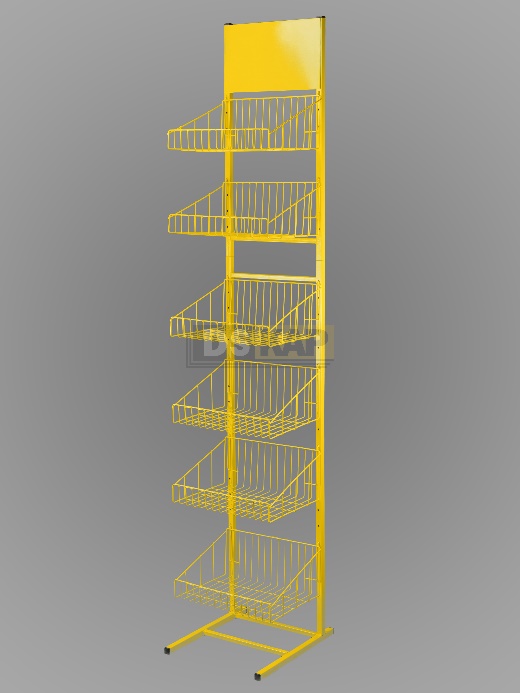 DS-012  Стойка 6 корзинРазмер стойки (д, ш, в):-40,5 см, 35 см, 188 см  Общие размеры:-40,5 см, 35 см, 188 см  Размеры корзины общие (внутренние):-27 см, 35 см, (6 см, 15 см)-27 см, 35 см, (6 см, 15 см)-27 см, 35 см, (6 см, 15 см)-27 см, 35 см, (6 см, 15 см)-27 см, 35 см, (6 см, 15 см)-27 см, 35 см, (6 см, 15 см)  Табличка:-  34 см * 20 см 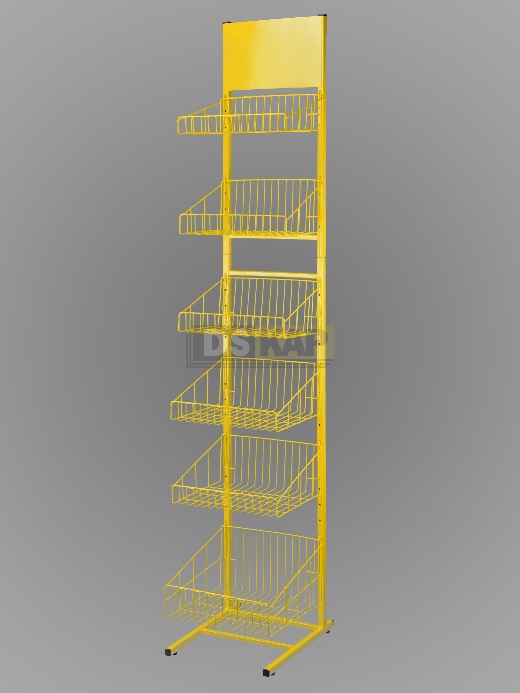 DS-013  Стойка 6 корзинРазмер стойки (д, ш, в):-40,5 см, 35 см, 188 см  Общие размеры:-40,5 см, 35 см, 188 см  Размеры корзины общие (внутренние):-22 см, 35 см, (5 см, 10 см)-22 см, 35 см, (6 см, 15 см)-22 см, 35 см, (6 см, 15 см)-27 см, 35 см, (6 см, 15 см)-27 см, 35 см, (6 см, 15 см)-31 см, 35 см, (10 см, 20 см)  Табличка:-  34 см * 20 см 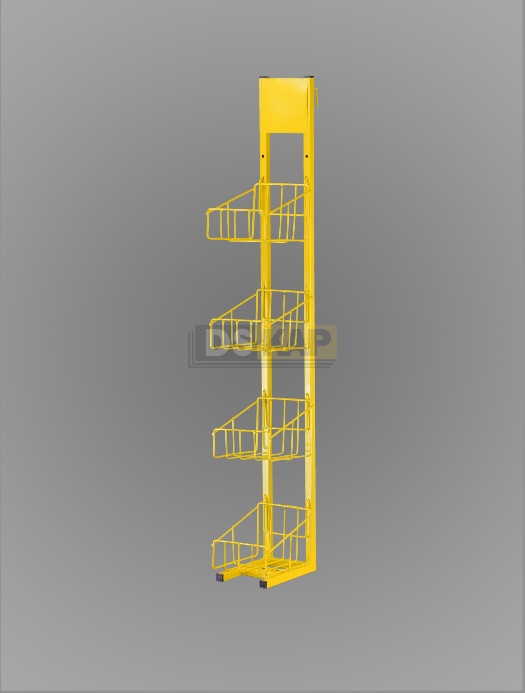 DS-014 Подвес 4 корзины (узкий)Размер стойки (д, ш, в):-17 см, 11 см, 92 см  Общие размеры:-17 см, 13 см, 92 см  Размеры корзины общие (внутренние):-15 см, 13 см, (5 см, 10 см)-15 см, 13 см, (5 см, 10 см)-15 см, 13 см, (5 см, 10 см)-15 см, 13 см, (5 см, 10 см)Табличка:-  10 см * 10 см 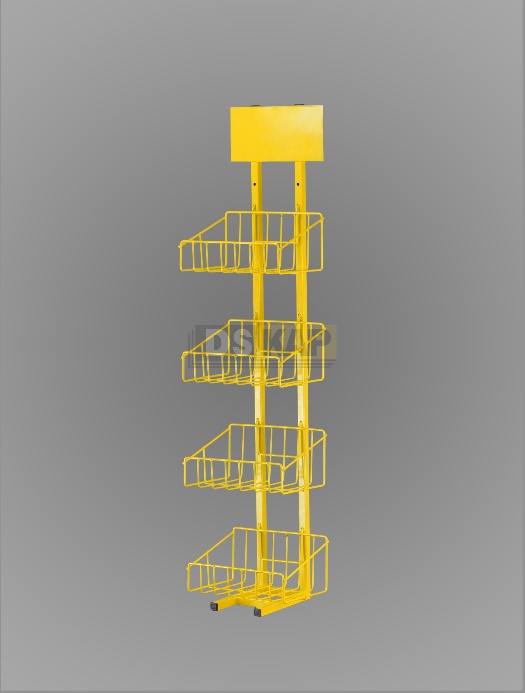 DS-015  Подвес 4 корзины (широкий)Размер стойки (д, ш, в):-17 см, 11 см, 92 см  Общие размеры:-17 см, 21,5 см, 92 см  Размеры корзины общие (внутренние):-15 см, 21,5 см, (5 см, 10 см)-15 см, 21,5 см, (5 см, 10 см)-15 см, 21,5 см, (5 см, 10 см)-15 см, 21,5 см, (5 см, 10 см)Табличка:-  20 см * 10 см 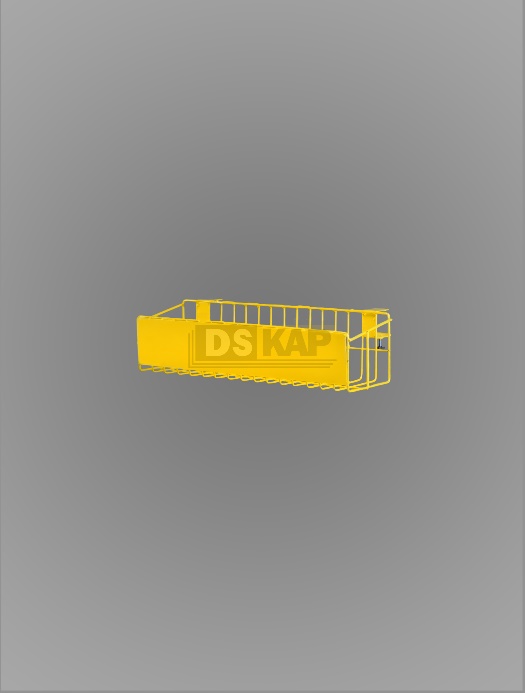 DS-016  Корзина полочнаяОбщие размеры:-20 см, 48 см  Размеры корзины общие (внутренние):-15,5 см, 48 см, (10 см, 12 см)Табличка:-  46 см * 9 см 